Gratentour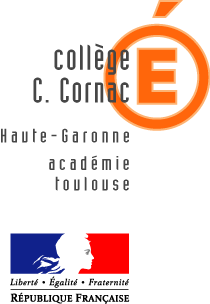 Le 23 mai 2017Le Principal adjointAMesdames et Messieurs les parents d’élèves Objet : restitution des manuels scolairesLe ramassage des manuels scolaires aura lieu du lundi 19 juin au vendredi 23 juin 2017 selon le planning ci-dessous. Les élèves se rendront, accompagnés de leur professeur en salle Techno 4.Afin d’éviter toute désorganisation dans la collecte, nous vous demandons de tout mettre en œuvre pour que les manuels scolaires soient réparés et vérifiés par vos soins. En cas de perte ou de dégradation, nous vous demandons de régulariser votre situation auprès du service d’intendance de l’établissement avant la date de restitution précisée sur le planning ci-dessous.Les manuels doivent être remis uniquement par les élèves au professeur documentaliste. Chaque année, nous déplorons les situations liées à un non-respect de ces consignes d’organisation par quelques parents d’élèves qui remettent les manuels à la vie scolaire ou les déposent dans le hall sans que nous n’ayons d’information concernant l’identité du (ou des) élève(s).Aucun livre ne sera réceptionné en dehors des créneaux prévus sur le planning ci-dessus.G SOULAYRESLundi 19/06/2017HeureNom du professeurSalle5A9h20M AliquotSVT 15B15h10Mme Beaudouin1135C10h30Mme Piqué1085D14h00Mme TabonetAP5E16h00Mme Rougier111Mardi 20/06/2017HeureNom du professeurSalle3A15h10M HubertEPS3B16h05M Millet0013C09h20Mme TabonetAP3D10h30Mme Ponce1183E13h00Mme Rougier111Jeudi 22/06/2017HeureNom du professeurSalle6A09h20Mme Domergue1046B10h30Mme Domergue1046C14h00M SouverainTechno 26D13h00Mme Ripoll1036E16h00Mme Gonzalez120Vendredi 23/06/2016HeureNom du professeurSalle4A09H20Mme Gamrani1124B10H30M Millet0014C14H00Mme Sanchez1154D08h25M Lafont1054E15h10Mme Leridon106